הנחיות בנושאי מחשוב לסטודנטים חדשים במחלקהלמחלקה 3 מעבדות הוראת תקשורת ומחשבים:מעבדת רשתות "007" חדר 119 בניין 22 (תחת בניין הספרייה) מעבדת תקשורת אלחוטית ותקשורת מולטימדיה, בניין 95 חדרים 105, 104מעבדה לתכנות מבוזר ולתרגול עצמי, בניין 30 מסדרון 302. חשוב מאוד לדאוג ל"כרטוס" תעודת הסטודנט שלכם כדי שתוכלו להיכנס אל המעבדות. הכרטוס נעשה בבניין 26, חדר 106.אין לאכול או לשתות במעבדות בכל רחבי האוניברסיטה ובפרט במעבדות המחלקה.בכל מחשבי המעבדה מותקנות מערכות הפעלה מסוג windows 7  ו- Linux, הכניסה למחשבים אלה באמצעות שם המשתמש האוניברסיטאי והסיסמא האוניברסיטאית.הסיסמא אותה קיבלתם הנה אישית ואין להעבירה, אין להתפתות לספק סיסמא זו בשום מייל. שמבקש זאת. זו פגיעה מכוונת באבטחת מידע. בכל מחשבי המעבדות מותקנות כלל התוכנות הנדרשות (Matlab, Mathematica, Erlang, Omnet וכו')קיימות תכנות רבות שאתם רשאים להתקין על מחשביכם הפרטיים תוך זיהוי שלכם כסטודנטים פעילים באוניברסיטה. השתמשו בפריווילגיה זו.לכל סטודנט במחלקה יש כונן אישי הממופה בצורה אוטומטית במחשבי המעבדה. על מנת לקבל גישה לכונן זה במחשבים שאינם במעבדות המחלקה נא לגשת אל הכתובת \\132.72.106.230\username - כאשר יש להחליף את username  בשם המשתמש שלכם.קיים כונן רשת נוסף לכל סטודנט בו אתם רשאים לעשות שימוש, לרוב תחת האות S, והוא קיים במעבדות ובשאר המחשבים בכיתות הציבוריות.אנו ממליצים לרכוש Disk On Key  באיכות טובה, זה יכול להקל עליכם מאוד.לכל סטודנט יש תיבת דואר אלקטרוני תחת הכתובת post.bgu.ac.il, גם שם הכניסה היא באמצעות שם המשתמש והסיסמא האוניברסיטאית. מרבית ההודעות מועברות ישירות לתיבות הדואר ועליכם לבדוק את תיבת הדואר לעתים תכופות.לאחרונה שודרגו מרבית עמדות המחשבים במעבדות והושקעו בה כספים רבים, אנא מכם שמרו על תקינות הציוד-  אל תעבירו מחשבים מקום, אל תנתקו ציוד היקפי ואל תנתקו ציוד וכבלי תקשורת.בכל תקלה בה אתם נתקלים אנא פנו בזמן אמת לטלפון 08-6477237, או למייל bguy@bgu.ac.il.אתר הקורסים המרכזי הוא המודל http://moodle2.bgu.ac.il/  עם תום תקופת השינויים ובמידה ומתגלות בעיות בכניסה לאתר הקורס אנא דווחו.באתר http://in.bgu.ac.il/computing/Pages/default.aspx - אתר שירותי מחשוב תמצאו את אמנת השימוש במחשבי האוניברסיטה, הורדת אנטי וירוס, נהלי התחברות לרשת האלחוטית ברחבי האוניברסיטה ועוד. היכנסו לאתר ולמדו את אמנת השימוש במשאבי המחשוב באוני' ואת כללי מותר ואסור.הצוות הטכני של המחלקה לשירותכם בבניין 37.אוניברסיטת בן-גוריון בנגבהפקולטה למדעי ההנדסה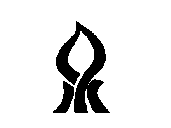   of the Faculty of Engineering Sciencesהמחלקה להנדסת מערכות תקשורתDept. of Communication Systems EngineeringDept. of Communication Systems Engineering http://in.bgu.ac.il/engn/cse/Pages/default.aspxE-Mail: CSEDEPT@BGU.AC.ILטלפון: 08-6472591, פקס: 08-6472883Tel: +972-8-6472591, Fax: +972-8-6472883